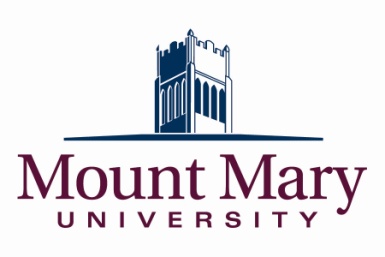 Caroline HallROOM CHANGE REQUESTAll areas of this form must be completed for this request to be considered.  Please return this form to Residence Life, Caroline Hall 149.  It is important to understand that this is only a request for a different space within Caroline Hall and not a guarantee of a different space.  Attempts will be made to honor requests based on availability, student conduct, and factors that contribute to the best possible community environment.  	**Once a room change has been approved, the move must be completed within 48 hours of notification date.**	Name:_____________________________________________		email:_____________________________________________Class Standing:	FR	SO	JR	SR	GR		ID#:______________________________________________Current Room:_______________________________________		Phone:____________________________________________Requested Room Type(s):_____________________________		Will you accept any room:		Yes		NoDo you smoke:		Yes		No			Do you object to a roommate who smokes:	Yes	NoReason for Request: ______________________________________________________________________________________________________________________Requested Room:			Room #						Room Type(In order of preference)		1.__________________				1.___________________				2.__________________				2.___________________				3.__________________				3.___________________Roommate Request:_____________________________________________________________________________________________________Please list any conditions that may require special accommodation (written verification may be required):_________________________________________________________________________________________________________________________________________________________________________________________	___________________________________Signature of person making request							Date___________________________________________________________________	___________________________________Signature of Resident Assistant								Date___ Not Approved	Reason:__________________________________________________________________________________ Approved	Received: ___/___/___	Student is scheduled to move no later than 48 hours beginning ___/___/___New Assignment:		Room:______________________________	    	Room Type:___________________________________________________________________________________________________________		______________________________Director of Residence Life								DateBilling Adjustment at Business Office and in Jenzabar:		Yes	N/A		Keys Received:___/___/___